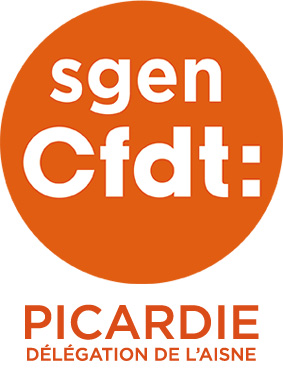 Carte scolaire - Rentrée 2022À retourner par mél à Laurent Poulet ou à Franck Lépine,lpoulet@sgen.cfdt.frflepine@sgen.cfdt.frNom de l’école : ...............................................................................................................................…Adresse :........................................................................................................................................................................................................................................................................................................Tél :......................................... Mél : ............................................................................................Personne à contacter : ...................................................................................................................Circonscription : ...............................................................................................................................REP : (oui/non) ............. REP+ : (oui/non) ...........  Regroupement pédagogique  : (oui/non) .......…Présence d'une Ulis dans l'école : (oui/non) .............Prévisions des effectifsRépartition prévue pour 2022-2023dans la situation actuelle (ni ouverture ni fermeture)Des informations supplémentaires à nous communiquer ?…………………………………………………………………………………………………………………..…………………………………………………………………………………………………………………..…………………………………………………………………………………………………………………..…………………………………………………………………………………………………………………..2021-20222022-2023Après fermeture éventuelleAprès ouverture éventuelleNb de classeTotal élèvesMoyennePSMSGSCPCE1CE2CM1CM2